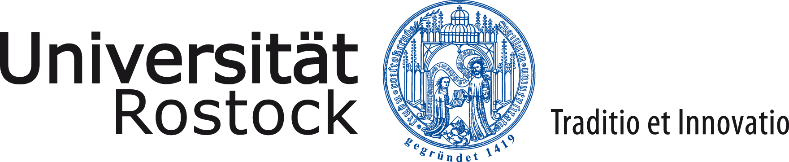 Datenschutzrechtliche Informationen 
zur Datenerhebung der Mitglieder an der INFDepartment: Wissen – Kultur –  TransformationDiese datenschutzrechtliche Information beschreibt die Verarbeitung personenbezogener Daten im Rahmen Mitgliedschaften an der INF, Department Wissen – Kultur – Transformation. Damit kommt die Universität Rostock ihrer Informationspflicht gemäß Artikel 13 der EU-Datenschutzgrundverordnung (EU-DSGVO) nach. (I) Name und Kontaktdaten des/der Verfahrensverantwortlichen 1. Verantwortliche im Sinne der EU-DSGVO und anderer nationaler Datenschutzgesetze der Mitgliedsstaaten sowie sonstiger datenschutzrechtlicher Bestimmungen ist die: Universität Rostock gesetzlich vertreten durch den Rektor Prof. Dr. Wolfgang SchareckUniversitätsplatz 1 18055 Rostock Tel.: +49 (0)381 498 1000 E-Mail: rektor@uni-rostock.de 2. Die konkrete datenverarbeitende Stelle ist das Department Wissen – Kultur – Transformation. Ansprechpartnerin/Ansprechpartner sind Frau Inga Bork als Koordinatorin sowie der Leiter des Departments, Prof. Dr. Albrecht Buschmann. 
Kontaktdaten:

Interdisziplinäre Fakultät der Universität RostockLeiter des Departments WKTProf. Dr. Albrecht BuschmannAlbert-Einstein-Straße 21 18055 RostockTel.: 0381 498-2830E-Mail: wkt@uni-rostock.deInterdisziplinäre Fakultät der Universität RostockKoordinatorin des Departments WKT Inga BorkAlbert-Einstein-Straße 21 18055 RostockTel.: 0381 498-2830E-Mail: wkt@uni-rostock.de(II) Name und Kontaktdaten der Datenschutzbeauftragten Die Datenschutzbeauftragte der Verantwortlichen ist Frau Dr. Katja Fröhlich. Universität Rostock Stabsstelle Datenschutz und Informationssicherheit, Albert-Einstein-Str. 22 (Konrad-Zuse-Haus), Raum 104 18059 Rostock Tel.: +49 (0) 381 498 8333 E-Mail: datenschutzbeauftragte@uni-rostock.de  (III) Mitgliedschaftsantrag - Beschreibung und Umfang der DatenverarbeitungAuf unserer Internetseite ist ein Antragsformular vorhanden, das für die elektronische Erfassung sowie mittels eines pdf-Dokument von personenbezogenen Daten - konkret ein Mitgliedschaftsantrag - genutzt wird.Die Eingabemaske als auch das auszufüllende pdf-Dokument übermittelt an uns die eingegebenen Daten, welche anschließend gespeichert werden. Es werden ausschließlich Daten erhoben, die im Zuge Ihres Antrages relevant sind. Die datenschutzrechtlichen Bestimmungen werden dabei beachtet.a. Im Einzelnen erhoben werden:Vor- und Zuname sowie Titel des Antragstellers bzw. der AntragstellerinUniversitätszugehörigkeit, E-Mail Adresseaa. Im Eingabeformular unter “Arbeitsgruppen/Publikationen“ werden erhoben:Zusammensetzung der Arbeitsgruppe Publikationen, Patente, Preise, Auszeichnungen bb. Im Eingabeformular unter „Forschung, Arbeitsgebiet“ werden erhoben:Drittmittelprojekte (Mittelgeber, Laufzeit, Thema, Volumen) Verknüpfungen zu anderen Mitliedern innerhalb des Departments oder zu Mitgliedern der INF seit ErstantragstellungGeplante Forschungsarbeiten im Department, mögliche Kooperationspartner seit ErstantragstellungAnmerkungen, Besonderheiten [Aktivitäten u.a. im Bereich der Promotionsbetreuung, Internationalisierung]b. Zum Zeitpunkt der Absendung des Online-Antragsformulars werden zudem gespeichert:Datum und Uhrzeit des FormularversandsIP-AdresseFür die Verarbeitung der Daten wird im Rahmen des Absende Vorgangs Ihre Einwilligung eingeholt und auf diese datenschutzrechtliche Information verwiesen.Nach Eingabe und Übermittlung Ihrer Daten gelangen diese direkt über eine verschlüsselte Verbindung auf einen Server des universitätseigenen IT- und Medienzentrums (ITMZ). Alle Daten werden auf Basis des SSL-Verfahrens verschlüsselt. Anschließend werden die Daten in einer Excel-Tabelle zusammengeführt und auf dem lokalen Rechner von WKT-Koordinatorin Inga Bork gespeichert.Die Universität Rostock setzt technische und organisatorische Sicherheitsmaßnahmen ein, um die von Ihnen erhobenen Daten gegen zufällige oder vorsätzliche Manipulation, Verlust, Zerstörung oder gegen Zugriff unberechtigter Personen zu schützen. Diese Sicherheitsmaßnahmen werden entsprechend der technologischen Entwicklung fortlaufend verbessert. Wenn Sie die Mitgliedschaft im Department beantragen, kommunizieren Sie mit uns elektronisch. Wir werden mit Ihnen im Verlauf der Antragstellung per E-Mail kommunizieren. Sie stimmen zu, E-Mails von uns zu erhalten und Sie stimmen zu, dass alle Kommunikation, die wir Ihnen per E-Mail senden keiner weiteren Schriftform bedarf, es sei denn zwingend anzuwendende gesetzliche Vorschriften erfordern eine andere Form der Kommunikation.Darstellung der Daten auf der Internetseite des Departments Wissen – Kultur – Transformation:Ein Ziel des Departments ist die Vernetzung seiner Mitglieder. Aus diesem Grund werden folgende Daten der bestätigten und aktuellen Mitglieder auf der Homepage des Departments veröffentlicht:Vor- und Zuname sowie Titel des Wissenschaftlers UniversitätszugehörigkeitForschungsschwerpunkteHomepage2. Rechtsgrundlage für die DatenverarbeitungRechtsgrundlage für die Verarbeitung der Daten ist Art. 6 Abs. 1 lit. a) EU-DSGVO in Verbindung mit der von Ihnen im Rahmen des Absende Vorganges erteilten Einwilligung.3. Zweck der Datenverarbeitung und ZugriffsrechteDie Verarbeitung der personenbezogenen Daten erfolgt zum Zwecke der Erfüllung der Ziele des Departments.Die personenbezogenen Daten werden durch das Department Wissen – Kultur – Transformation der INF der Universität Rostock verarbeitet, Ansprechpartnerin: WKT-Koordinatorin Inga Bork. Die Initiatorin der Beantragung sind der Leiter des Departments WKT, Prof. Dr. Albrecht Buschmann, einzelne Personen des Vorstands des Departments sowie WKT-Koordinatorin Inga Bork. Zugriff auf die personenbezogenen Daten haben neben der LeiterIn des Departments WKT, den aktuellen Vorstandsmitgliedern und der KoordinatorIn auch der Dekan der Interdisziplinären Fakultät sowie die Personen, die für die technische Verfahrensadministration verantwortlich sind.4. Dauer der Speicherung Die erhobenen Daten werden längstens bis zum Ablauf der Mitgliedschaft oder frühestens nach dem Austreten aus dem Department gespeichert.5. Widerrufs- und BeseitigungsmöglichkeitSie haben jederzeit die Möglichkeit, Ihre Einwilligung zur Verarbeitung der personenbezogenen Daten zu widerrufen. Der Widerruf Ihrer Einwilligung führt zur Unzulässigkeit der Speicherung. Er entzieht der Datenerhebung, -verarbeitung und -nutzung mit Wirkung für die Zukunft die Rechtsgrundlage.Nehmen Sie per E-Mail-Kontakt mit uns auf, so können Sie der Speicherung der personenbezogenen Daten jederzeit widersprechen. In einem solchen Fall kann die Konversation nicht fortgeführt werden.Der Widerruf ist grundsätzlich an die Datenschutzbeauftragte der Universität Rostock zu richten (Kontaktdaten s.o. II.). Alle personenbezogenen Daten, die im Zuge der Kontaktaufnahme gespeichert wurden, werden in diesem Fall gelöscht.(IV) Ihre Rechte als Betroffene*rSie können als betroffene Person jederzeit die Ihnen durch die DS-GVO gewährten Rechte geltend machen, soweit diese für die Verarbeitung zutreffen: das Recht auf Auskunft, ob und welche Daten von Ihnen verarbeitet werden (Art. 15 EU-DSGVO); das Recht, die Berichtigung oder Vervollständigung der Sie betreffenden Daten zu verlangen (Art. 16 EU-DSGVO); das Recht auf Löschung der Sie betreffenden Daten nach Maßgabe des Art. 17 EU-DSGVO das Recht, nach Maßgabe des Art. 18 EU-DSGVO eine Einschränkung der Verarbeitung der Daten zu verlangen; das Recht auf Widerspruch gegen eine künftige Verarbeitung der Sie betreffenden Daten nach Maßgabe des Art. 21 EU-DSGVOdas Recht, die Sie betreffenden personenbezogenen Daten in einem strukturierten, gängigen und maschinenlesbaren Format zu erhalten (Recht auf Datenübertragbarkeit, Art. 20 EU-DSGVO)Sie haben über die genannten Rechte hinaus das Recht, eine Beschwerde bei der datenschutzrechtlichen Aufsichtsbehörde einzureichen (Art. 77 DSGVO): Der Landesbeauftragte für Datenschutz und Informationsfreiheit Mecklenburg-Vorpommern Schloss Schwerin Lennéstraße 1 19053 Schwerin Telefon: +49 (0)385 59494 0 Telefax: +49 (0)385 59494 58 E-Mail: info@datenschutz-mv.deAußerdem haben Sie in dem Fall, in dem Sie im Antragsprozess in die Verwendung der personenbezogenen Angaben eingewilligt haben, das Recht, die Einwilligung jederzeit zu widerrufen, wobei die Rechtmäßigkeit der aufgrund der Einwilligung bis zum Widerruf erfolgten Datenverarbeitung nicht berührt wird. Bitte wenden Sie sich dazu jeweils an folgende Person: Koordination des Departments Wissen – Kultur – Transformation an der Interdisziplinären Fakultät der Universität Rostock Frau Inga BorkAlbert-Einstein-Straße 2118059 Rostock Tel.: +49 (0)381 498 2830 | Fax: +49 381 498-8903 E-Mail: wkt@uni-rostock.de Sie haben über die genannten Rechte hinaus das Recht, eine Beschwerde bei der datenschutzrechtlichen Aufsichtsbehörde einzureichen (Art. 77 DS-GVO): Der Landesbeauftragte für Datenschutz und Informationsfreiheit Mecklenburg-Vorpommern Schloss Schwerin Lennéstraße 1 19053 Schwerin Telefon: +49 385 59494 0 Telefax: +49 385 59494 58 E-Mail: info@datenschutz-mv.deStand: Juni 2020